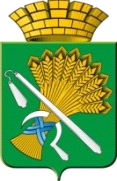 АДМИНИСТРАЦИЯ КАМЫШЛОВСКОГО ГОРОДСКОГО ОКРУГАП О С Т А Н О В Л Е Н И Еот 14.12.2021 N 935Об определении управляющей организации для управления многоквартирными домами,  в отношении которых собственниками помещений в многоквартирном  доме не выбран способ управления таким домом или выбранный способ управления не реализован, не определена управляющая организацияВ  соответствии с частью 17 статьи 161 Жилищного кодекса Российской Федерации, постановлением Правительства Российской Федерации от 21.12.2018 N 1616 "Об утверждении Правил определения управляющей организации для управления многоквартирным домом, в отношении которого собственниками помещений в многоквартирном доме не выбран способ управления таким домом или выбранный способ управления не реализован, не определена управляющая организация, и о внесении изменений в некоторые акты Правительства Российской Федерации", постановлением  администрации Камышловского городского округа «Об определении управляющей организации для управления многоквартирными домами,  в отношении которых собственниками помещений в многоквартирном  доме не выбран способ управления таким домом или выбранный способ управления не реализован, не определена управляющая организация» № 932 от 31.10.2019 года, руководствуясь Уставом Камышловского городского округа, администрация Камышловского городского округаПОСТАНОВЛЯЕТ:Определить управляющую организацию Общество с ограниченной ответственностью «Камышловская управляющая компания» для управления многоквартирными домами, расположенными на территории Камышловского городского округа. ( Приложение №1).Определить перечень и стоимость работ и услуг по управлению многоквартирным домом, услуг и работ по содержанию и ремонту общего имущества в многоквартирном доме согласно постановления Правительства Российской Федерации от 03.04.2013 г.  № 290 «О минимальном перечне услуг и работ, необходимых  для обеспечения надлежащего содержания общего имущества в многоквартирном доме, и о порядке их оказания и   выполнения»,  постановлений администрации Камышловского городского округа от 29.06.2020 года № 426  «О размерах платы за жилое помещение для граждан Камышловского городского округа». Настоящее постановление опубликовать в газете «Камышловские известия», разместить на официальном сайте администрации Камышловского  городского округа в сети "Интернет".4. Контроль за выполнением настоящего постановления возложить на  первого заместителя главы администрации  Камышловского городского округа Бессонова Е.А.				         ГлаваКамышловского городского округа                                               А.В. Половников     Приложение                                                                                          к постановлению администрации                                                                                               Камышловского городского округа                                                                  от 14.12.2021 № 935Перечень многоквартирных домов Камышловского городского  округа, определенных для управления ООО «Камышловская  управляющая компания»№Адрес домаНомер дома1ул.1956 КМ12ул.АГРОНОМИЧЕСКАЯ213ул.АГРОНОМИЧЕСКАЯ234ул.К.МАРКСА155ул.К.МАРКСА206ул.К.МАРКСА437ул.КИРОВА318ул.МАЯКОВСКОГО149ул.ПАВЛИКА МОРОЗОВА1А10ул.ПОЛЕВАЯ211ул.ПРОЛЕТАРСКАЯ13 12ул.ПРОЛЕТАРСКАЯ66 13ул.СВЕРДЛОВА3514ул.СВЕРДЛОВА4515ул.БАЖОВА4716ул.ШАДРИНСКАЯ3017ул. УРИЦКОГО1818ул. ЭНГЕЛЬСА26219ул. ФАРФОРИСТОВ2Д20ул.КОМСОМОЛЬСКАЯ1721ул.К.ОРЛОВ9222ул.К.ОРЛОВ5423ул.МОЛОКОВА124ул.ПРОЛЕТАРСКАЯ325ул.Р.ЛЮКСЕМБУРГ18А26ул. УЛ.Р.ЛЮКСЕМБУРГ18В27ул. Р.ЛЮКСЕМБУРГ18Е28ул.СВЕРДЛОВА6929ул.СВЕРДЛОВА11530ул.Р.ЛЮКСЕМБУРГ12 Лит В31ул.УРИЦКОГО3